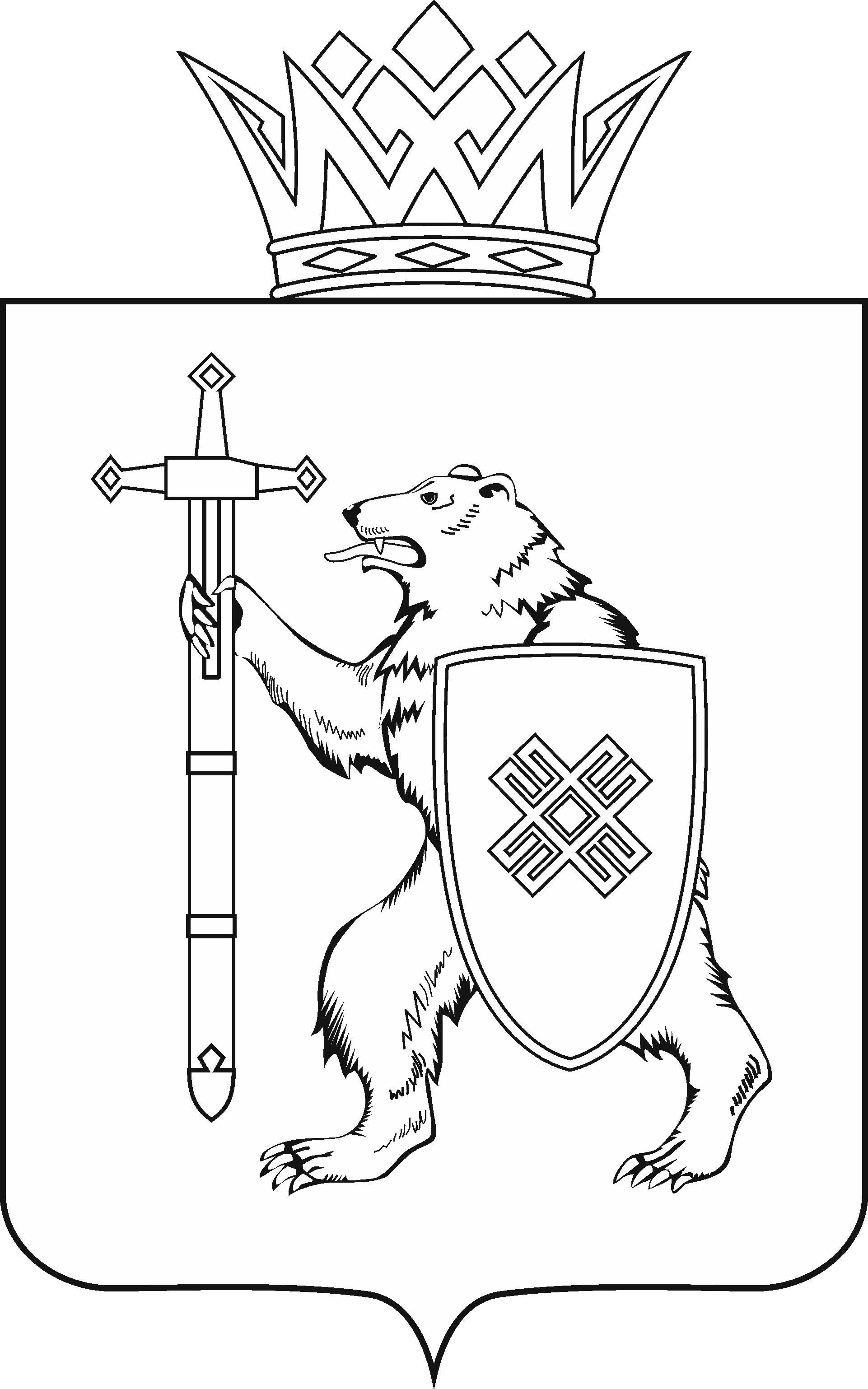 Тел. (8362) 64-14-16, 64-13-95, факс (8362) 64-14-11, E-mail: info@gsmari.ruПРОТОКОЛ № 37ЗАСЕДАНИЯ КОМИТЕТА   Члены Комитета:                                               Участвуют в заседании:Председательствует:	Новиков Аркадий Арсентьевич, председатель КомитетаПОВЕСТКА ДНЯ:1. О проекте постановления Государственного Собрания Республики Марий Эл «Об отзыве на проект федерального закона № 17357-8 
«О внесении изменений в Федеральный закон «О санитарно-эпидемиологическом благополучии населения».Комитет решил:Проект постановления Государственного Собрания Республики Марий Эл «Об отзыве на проект федерального закона № 17357-8 «О внесении изменений в Федеральный закон «О санитарно-эпидемиологическом благополучии населения» поддержать и внести на рассмотрение двадцать второй бюджетной сессии Государственного Собрания Республики Марий Эл.Проекты федеральных законов:2. О проекте федерального закона № 8802-8 «О внесении изменений в статью 6 Федерального закона «Об органической продукции и о внесении изменений в отдельные законодательные акты Российской Федерации» (в части предоставления самозанятым, желающим пройти сертификацию органической продукции, равного доступа для включения в реестр производителей органической продукции) – внесен сенаторами Российской Федерации А.П.Майоровым, С.Г.Митиным.3. О проекте федерального закона № 8788-8 «О внесении изменений в  Федеральный закон «О пчеловодстве в Российской Федерации» (в части дополнения понятийного аппарата) – внесен сенаторами Российской Федерации А.П.Майоровым, С.Г.Митиным.4. О проекте федерального закона № 6608-8 «О внесении изменений в статью 398 Земельного кодекса Российской Федерации» (в части уточнения сроков договора аренды земельного участка для реализации масштабных инвестиционных проектов) – внесен Правительством Российской Федерации.5. О проекте федерального закона № 6608-8 «О внесении изменений в Федеральный закон "Об охоте и о сохранении охотничьих ресурсов и о внесении изменений в отдельные законодательные акты Российской Федерации" (в целях закрепления обязанности по прохождению обучения требования охотминимума) – внесен Правительством Российской Федерации.6. О проекте федерального закона № 1254703-7 «О внесении изменений в статью 39.20 Земельного кодекса Российской Федерации от 25.10.2001
 № 136-ФЗ (в части уточнения порядка реализации исключительного права на оформление земельных участков) – внесен депутатом Государственной Думы Р.М.Лябиховым.7. О проекте федерального закона № 1247655-7 «О внесении изменений в Земельный кодекс Российской Федерации» (в части дополнительных оснований для отказа в предоставлении земельных участков) – внесен Законодательным Собранием Нижегородской области.Обращения:8. Об обращении Законодательной Думы Хабаровского края к Председателю Правительства Российской Федерации Мишустину М.В. по вопросу освобождения от обложения страховыми взносами кооперативных выплат, полученных членами сельскохозяйственных производственных кооперативов.9.  Об обращении Ярославской областной Думы к Министру строительства и жилищно-коммунального хозяйства Российской Федерации Файзуллину И.Э. по вопросу изменения порядка расчета платы за услугу по обращению с твердыми коммунальными отходами.По вопросам 2 – 9 о проектах федеральных законов и обращениях законодательных (представительных) органов государственной власти субъекта Российской Федерации, поступивших на рассмотрение Комитета, Комитет решил:Информацию принять к сведению.МАРИЙ ЭЛ РЕСПУБЛИКЫН КУГЫЖАНЫШ ПОГЫНЖОАГРОПРОМЫШЛЕННЫЙ КОМПЛЕКСЫМ ВИЯҥДЫМЕ, ЭКОЛОГИЙ ДА ПӰРТӰС ДЕНЕ ПАЙДАЛАНЫМЕ ШОТЫШТО КОМИТЕТЛенин проспект, 29-ше, Йошкар-Ола, 424001ГОСУДАРСТВЕННОЕ СОБРАНИЕ РЕСПУБЛИКИ МАРИЙ ЭЛКОМИТЕТ ПО РАЗВИТИЮАГРОПРОМЫШЛЕННОГОКОМПЛЕКСА, ЭКОЛОГИИ И ПРИРОДОПОЛЬЗОВАНИЮЛенинский проспект, 29, г. Йошкар-Ола, 42400125 ноября 2021 года б1. Новиков Аркадий Арсентьевич Новиков А.А.отпуск (заявление)2. Пекунькин Александр ВикторовичПекунькин А.В.Пекунькин А.В.3. Богачук Надежда ИвановнаБогачук Н.И.Богачук Н.И.4. Кириллов Евгений ПавловичКириллов Е.П.Кириллов Е.П.5. Кожанов Владимир ТарасовичотпускКожанов В.Т.6. Козырев Александр СергеевичКозырев А.С.Козырев А.С.7. Павлов Александр ЕвдокимовичПавлов А.Е.командировка (заявление) 8. Шайдуллин Салих СагутдиновичШайдуллин С.С.Шайдуллин С.С.